Warranty Request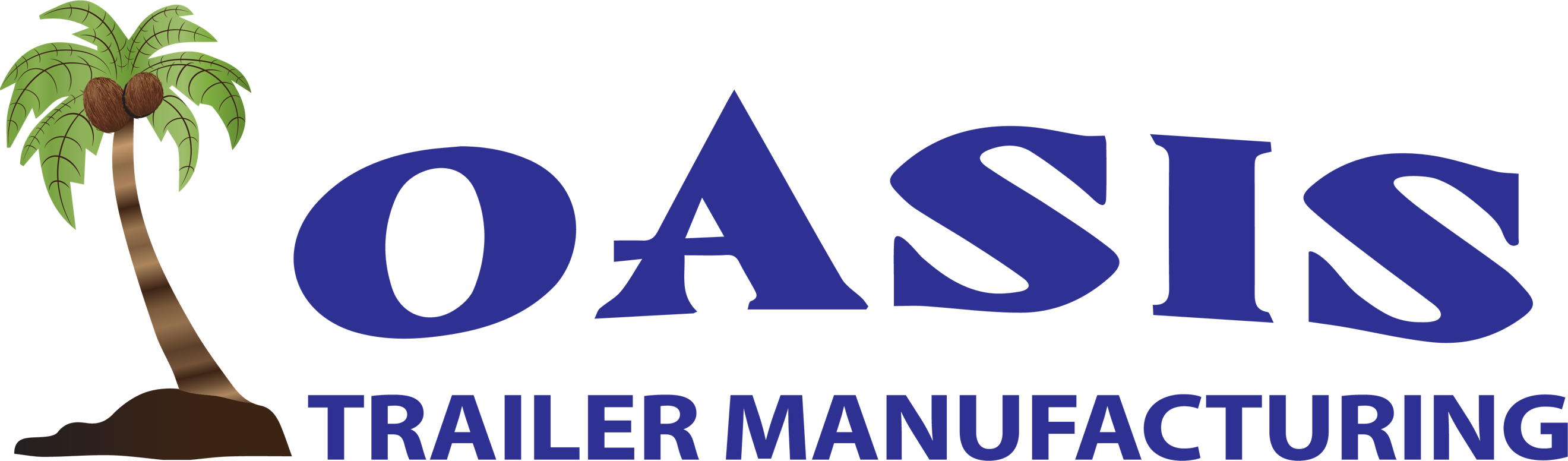 Vehicle Identification Number (VIN):Model:Date of Purchase:                                            Date of Claim:Who is submitting this claim? Circle one.Dealer                      CustomerWho Should We Contact?Contact Name:Phone:Email Address:Dealership:City:                                              Province:Email Address:Phone:What is the problem with the trailer?Please be as specific and detailed as possible and provide pictures of the problem/part.What is the suggested course of action?Please be as specific and detailed as possibleWhat is the estimated cost of this Warranty claim?                     ***For Oasis Trailer Mfg. OFFICE use only***Date of Claim reviewed :_____/________/_________Name of Authorized Warranty agent:___________________________Authorized signature X_______________________________________                                            Please Circle one:Approved                                                                                        Declined